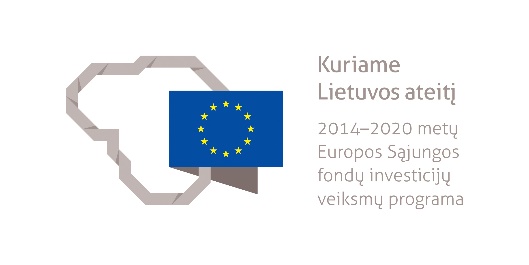 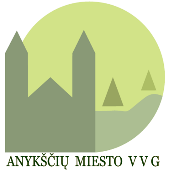 ANYKŠČIŲ MIESTO VIETOS VEIKLOS GRUPĖŠaltupio g.15, AnykščiaiKVIETIMAS TEIKTI VIETOS PLĖTROS PROJEKTINIUS PASIŪLYMUS1.Vietos plėtros strategijos pavadinimasAnykščių miesto vietos veiklos grupės 2016-2020 m. vietos plėtros strategija (toliau -Strategija) 2.Vietos plėtros strategijos teritorijaAnykščių miesto teritorija3.Vietos plėtros strategijos tikslas(2) Prisidėti prie socialinės atskirties Anykščių mieste mažinimo skatinant socialinių paslaugų plėtrą ir gyventojų bendruomeniškumą4.Vietos plėtros strategijos uždavinys, veiksmas (-ai), kuriam įgyvendinti skelbiamas kvietimas teikti vietos plėtros pasiūlymus (toliau – Kvietimas)(2.1) uždavinys. Užtikrinti socialinių paslaugų prieinamumą ir atitikimą gyventojų poreikiams Anykščių mieste. (2.1.1) veiksmas. Esamų socialinių paslaugų kokybės užtikrinimas ir naujų gyventojų poreikius atitinkančių paslaugų plėtra.5.Vietos plėtros strategijos planuojami rezultatai (tikslo, uždavinio, veiksmo, kuriam įgyvendinti skelbiamas kvietimasProjektų, kuriuos visiškai arba iš dalies įgyvendino socialiniai partneriai ar NVO, skaičius – 4;Patobulintos nemažiau kaip 1 esamos socialinės paslaugos ir sukurtos nemažiau kaip 3 naujos socialinės paslaugos;6.Kvietimui numatytas finansavimas84 301,79 Eurai7.Didžiausia galima projektui skirti finansavimo lėšų suma21 075,45 Eurai8.Tinkami vietos plėtros projektinių pasiūlymų pareiškėjai bei partneriaiGalimi pareiškėjai - projektinius pasiūlymus pateikę viešieji ir privatieji juridiniai asmenys, kurių veiklos vykdymo vieta yra Anykščių miesto 2016 – 2020 m. vietos plėtros strategijos įgyvendinimo teritorija - Anykščių miestas;Projektinio pasiūlymo pateikimo Anykščių miesto vietos veiklos grupei dieną pareiškėjas turi būti įregistruotas Juridinių asmenų registre ir veikti ne trumpiau nei 2 metus. Šis reikalavimas netaikomas biudžetinėms įstaigoms.Galimi partneriai: Partneriu gali būti viešieji ir privatūs juridiniai asmenys ar jų filialai, atstovybės, kurios adresu yra registruota juridinio asmens buveinė ir (arba) yra nekilnojamas turtas, kurį nuosavybės, nuomos, panaudos ar kitais teisėtais pagrindais valdo juridinis asmuo ir kuriame nekilnojamąjį turtą valdantis asmuo ar jo atskiras padalinys, filialas, atstovybė vykdo veiklą Strategijos įgyvendinimo teritorijoje; Projektinio pasiūlymo pateikimo Anykščių miesto vietos veiklos grupei dieną pareiškėjas turi būti įregistruotas Juridinių asmenų registre ir veikti ne trumpiau nei 2 metus. Šis reikalavimas netaikomas biudžetinėms įstaigoms.Vienas pareiškėjas gali teikti tik vieną projektinio pasiūlymo paraišką.Daugiau informacijos:  2014-2020 m. Europos Sąjungos fondų investicijų veiksmų programos 8 prioriteto „Socialinės įtraukties didinimas ir kova su skurdu“ Nr. 08.6.1-ESFA-T-927 priemonės „Spartesnis vietos plėtros strategijų įgyvendinimas“ projektų finansavimo sąlygų aprašo (toliau – PSFA) II skyrius 9.Reikalavimai projektams (tikslinės grupės, būtinas prisidėjimas lėšomis, projekto trukmė ir kt.), remiamos veiklos, tinkamoms finansuoti išlaidosTikslinė grupė: 1) socialinę atskirtį patiriantys darbingi gyventojai;2) darbingų gyventojų šeimos nariai, kurie dėl amžiaus, neįgalumo ar kitų priežasčių negali savarankiškai rūpintis asmeniniu gyvenimu ir savarankiškai dalyvauti visuomenės gyvenime.2.1.1 veiksmas numato remti projektus: -  bendruomenės inicijuojamos veiklos, skirtos mažinti gyventojų esamą socialinę atskirtį:- bendrųjų socialinių paslaugų (pvz., maitinimo, transporto, asmeninės higienos ir priežiūros paslaugų organizavimo, sociokultūrinių, savipagalbos grupių), specialiųjų socialinės priežiūros paslaugų (t. y. pagalbos į namus, psichosocialinės ir intensyvios krizių įveikimo pagalbos, socialinių įgūdžių ugdymo ir palaikymo) ir kitų reikalingų paslaugų socialinę atskirtį patiriantiems gyventojams teikimas;- informacijos apie įvairiose organizacijose prieinamas socialines ir kitas reikalingas paslaugas sklaida socialinę atskirtį patiriantiems gyventojams ir tarpininkavimas šias paslaugas gaunant;- gyventojų savanoriškos veiklos skatinimas (taip pat savanoriškoje veikloje ketinančių dalyvauti asmenų ir savanorius priimančių organizacijų konsultavimas, informavimas), atlikimo organizavimas ir savanorių mokymas, remiama tiek, kiek reikalinga Aprašo 10.1–10.4 papunkčiuose nurodytoms veikloms vykdyti; šiame papunktyje nurodytos veiklos finansuojamos, jeigu jos projekte vykdomos kartu su bent viena iš Aprašo 10.1–10.4 papunkčiuose nurodytų veiklų.Projektiniai pasiūlymai turi atitikti specialiuosius projektų atrankos kriterijus, patvirtintus 2014 - 2020 metų Europos Sąjungos fondų investicijų veiksmų programos Stebėsenos komiteto 2016 m. kovo 24 d. posėdžio nutarimu Nr. 44P - 13.1 (15) (toliau - specialieji projektų atrankos kriterijai) - projektiniai pasiūlymai turi atitikti Anykščių miesto 2016-2020 m. vietos plėtros   Strategijos 2.1.1. veiksmą „Esamų socialinių paslaugų kokybės užtikrinimas ir naujų gyventojų poreikius atitinkančių socialinių paslaugų plėtra“.Projektinio pasiūlymo tinkamų finansuoti išlaidų suma ir finansavimo šaltiniai:-didžiausia galima vieno projektinio pasiūlymo suma turi neviršyti:- 6.666,66 Eur (šešių tūkstančių šešių šimtų šešiasdešimt šešių eurų 66 centų), kai projektiniame pasiūlyme numatytos išlaidos esamos socialinės paslaugos kokybės užtikrinimui;-  14 408,78 Eur (keturiolika tūkstančių keturi šimtai aštuonių  eurų 78 centų), kai projektiniame pasiūlyme numatytos išlaidos naujos, gyventojų poreikius atitinkančios, socialinės paslaugos kūrimui.-ES fondų lėšos ir Lietuvos Respublikos valstybės biudžeto lėšos gali sudaryti ne daugiau kaip 84,50 proc. visų tinkamų finansuoti projekto išlaidų;- Pareiškėjo ir partnerio lėšos turi sudaryti ne mažiau kaip 15,50 proc. visų tinkamų finansuoti projekto išlaidų;- Projekte suplanuotas veiklų vykdymo terminas ne trumpesnis nei 6 mėn. ir ne ilgesnis nei 12 mėn.;Projekte suplanuota veiklų pabaiga ne vėlesnė nei 2020 m. gruodžio mėn.10.Vietos plėtros projektinių pasiūlymų pateikimo terminas Projektiniai pasiūlymai turi būti pateikti ne vėliau kaip iki 2019 m. rugsėjo 15 d. 13 val. Jei vietos plėtros projektinis pasiūlymas pateikiamas paštu, su datos pašto žyma vietos plėtros projektinis pasiūlymas laikomas pateiktas laiku.11.Vietos plėtros projektinių pasiūlymų pateikimo būdasAnykščių vietos plėtros projektiniai pasiūlymai turi būti įteikti pareiškėjo atstovo asmeniškai iki kvietime nustatytos paskutinės pateikimo dienos. Pateikiamas projektinio pasiūlymo originalas ir viena kopija bei elektroninė versija.12.Susiję dokumentaiAnykščių miesto 2016-2020 m. vietos plėtros strategija patvirtinta Lietuvos Respublikos vidaus reikalų ministro 2016 m. liepos 20 d. įsakymu Nr. 1V-505;Anykščių miesto 2016-2020 m. vietos plėtros strategijos įgyvendinimo vidaus tvarkos aprašas, patvirtintas Anykščių miesto vietos veiklos grupės Valdybos sprendimu 2017m. birželio mėn. 21 d. Nr. 003;Anykščių miesto 2016-2020 m. vietos plėtros strategijos projektų vertinimo atrankos kriterijai, patvirtinti Anykščių miesto vietos veiklos grupės Valdybos sprendimu 2017 m. birželio mėn. 21 d. Nr. 003;Lietuvos Respublikos finansų ministro 2014 m. spalio 8 d. įsakymą Nr. 1K-316 „Dėl projektų administravimo ir finansavimo taisyklių patvirtinimo“ ir kiti susiję dokumentai bei teisės aktai;Aktuali informacija pateikta: www.infoanyksciai.lt 13.KontaktaiAnykščių miesto vietos veiklos grupės administracijos vadovė Kristina BeinorytėŠaltupio g. 15, AnykščiaiTel. +37065900319El. paštas: anyksciumvvg@gmail.com 14.Papildoma informacijaAnykščių miesto vietos veiklos grupė nusimato sudaryti rezervinį vietos plėtros projektų sąrašą. Vietos plėtros projektiniai pasiūlymai, kurių įgyvendinimui lėšų nepakanka, bus įtraukiami į rezervinį sąrašą. esant sutaupytų lėšų ir pritarus Anykščių miesto vietos veiklos grupės valdybai, vietos plėtros projektiniai pasiūlymai iš rezervinio sąrašo eilės tvarka gali būti perkeliami į siūlomų finansuoti Anykščių miesto vietos plėtros projektų sąrašą. Vietos plėtros projektinio pasiūlymo pareiškėjas, tapęs projekto vykdytoju, įsipareigoja Anykščių  miesto VVG teikti informaciją apie projekte numatytų rezultatų, rodiklių, tikslų, projekto veiklų dalyvių ir kt. informaciją susijusią su projekto įgyvendinimu. Įgyvendindamas ir įgyvendinęs projektines veiklas  pareiškėjas Anykščių miesto VVG atstovams teikia informaciją apie projekto eigą ir pasiektus rezultatus.  Anykščių miesto VVG numato, kad mokymai pareiškėjams bus suorganizuoti ir pravesti 2019 m. liepos 31 d. 13 val.www.infoanyksciai.lt 